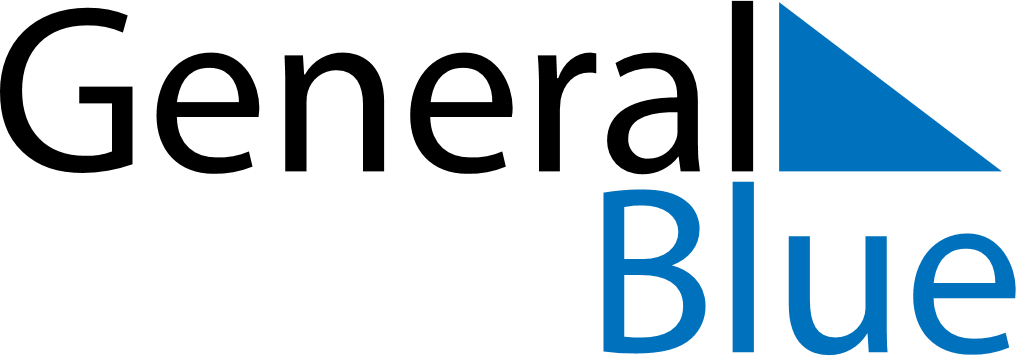 December 2029December 2029December 2029South AfricaSouth AfricaSundayMondayTuesdayWednesdayThursdayFridaySaturday12345678910111213141516171819202122Day of ReconciliationPublic Holiday23242526272829Christmas DayDay of Goodwill3031